ЛИТОВЕЗЬКА СІЛЬСЬКА РАДАВОЛОДИМИР-ВОЛИНСЬКОГО РАЙОНУ ВОЛИНСЬКОЇ ОБЛАСТІВосьмого скликанняР І Ш Е Н Н ЯВід 03 вересня 2021 року                 с. Литовеж                                    №11/5Про внесення змін до штатних розписів  
КЗ дошкільної освіти «Сонечко» Литовезької 
сільської ради Іваничівського району 
Волинської області та КЗ Заставненський заклад 
дошкільної освіти «Пізнайко» Литовезької 
сільської ради Волинської області 
Керуючись Законом України «Про місцеве самоврядування в Україні», відповідно до Законів України «Про освіту», «Про дошкільну освіту», Порядку організації діяльності інклюзивних груп у закладах дошкільної освіти, Інструктивно-методичних рекомендацій щодо організації діяльності інклюзивних груп у закладах дошкільної освіти, беручи до уваги звернення директора КЗ Заставненський заклад дошкільної освіти «Пізнайко» Литовезької сільської ради Ільчук Т.М. від 27.08.2021 р. №5, враховуючи висновки постійної комісії з питань освіти, фізичного виховання, культури, охорони здоров’я, соціальної політики, регламенту та депутатської етики та постійної комісії з питань бюджету, фінансів та планування соціально-економічного розвитку, з метою забезпечення рівного доступу до дошкільної освіти дітей з особливими освітніми потребами, Литовезька сільська радаВ И Р І Ш И Л А:1. Вивести із штатного розпису КЗ дошкільної освіти «Сонечко» Литовезької  сільської ради Іваничівського району Волинської області з 06.09.2021 року 1,0 ставки асистента вихователя.2. Внести до штатного розпису КЗ Заставненський заклад дошкільної освіти «Пізнайко» Литовезької сільської ради Волинської області наступну зміну, а саме, ввести посаду асистента вихователя (1,0 ставки) з 06.09.2021 року для вихованця Шумчука Нікіти Володимировича (07.09.2016 р.н.) .3. Відділу фінансів Литовезької сільської ради внести відповідні зміни до штатних розписів КЗ дошкільної освіти «Сонечко» Литовезької  сільської ради Іваничівського району Волинської області та КЗ Заставненський заклад дошкільної освіти «Пізнайко» Литовезької сільської ради Волинської області.4. Контроль за виконанням даного рішення покласти на постійну комісію з питань освіти, фізичного виховання, культури, охорони здоров’я, соціальної політики, регламенту та депутатської етики та постійну комісію з питань бюджету, фінансів та планування соціально-економічного розвитку.В.о.сільського голови                                         Мирослава Жукова            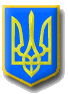 